OŠ,, BALOTIĆE ,, Rožaje      Omerović Aldina prof.razredne nastaveAldina Kastrat prof.razredne nastave1. Cilj - opšti (dugoročni, opšte tvrdnje, principi, koncepti)- specifični (srednjoročni ili kratkoročni, preciznije izraženi, usmjereni na uspjeh učenika)2.  Ishodi učenja2a. Ishodi učenja za ključne kompetencije3. Ciljna grupa4. Vrijeme trajanja (koliki  broj časova i u kojem vremenskom periodu)5. Scenario i strategije učenja6. Materijali za podučavanje i učenje (priručnici, radni listovi, skripte, PPP itd.)7. Potrebna materijalna sredstva (prostor, oprema mediji, rasvjeta, laboratorijski pribor itd.)8. Strategije učenja (na koji način, kojim metodama)9. Očekivani rezultati (seminarski rad, istraživanje, baza podataka, izrađen projekt, mapa uma ..)10. Opis sistema procjenjivanja (u cilju motivisanosti učenika, razvijanje samoprocjene i mogućnost stvaranja plana sopstvenog učenja u kontekstu osposobljavanja za ključne kompetencije i cjeloživotno učenje)11. Evaluacija (provođenje procjenjivanja ostvarenosti očekivanih rezultata i ciljeva kurikuluma te primijenjivosti stečenih znanja, prema definiranim elementima i kriterijima za te elemente)Predmet/predmeti, Vannastavna/vanškolska aktivnost:CSBH jezik i književnostIntegrisana nastavaTema:	Ribarčeta sanCilja) opštib)specifičniUočavanje motiva u umjetničkoj pjesmi, jezička sredstva kojima je pjesma ostvarena,bogacenje recnika, razlio vanje sna i jave,njegovanje životnog optimizna, razvijanje mašteIshodi učenja (predmeta)CSBH jezik i književnost,Likovna kultura, ,matematika i priroda i društvoIshodi učenja za ključne kompetencijeKompetencija pismenosti: istrazivanje dozivljenog u pjesmi  na različite načineKompetencija višejezičnosti:  Prepoznaje specifičnosti stranog jezika i tipične razlike u odnosu na maternji jezik Dramski predstavi pjesmu ,, Ribarčeta san,,na stranom jezikuDigitalna kompetencija:Prezentacija učeničkih radova putem power point prezentacijaSTEM: . Koristi osnovne računske operacije sa prirodnim brojevima vezanu za datu temuLična socijalna i kompetencija učiti kako učiti:Individualni rad, rad u grupe, istraživanje , analiziranje i donošenja zaključakaKulturološka kompetencija:Galerija učeničkih likovnih radovaPreduzetnička kompetencija:izrada stapova za pecanje,Ciljana grupa V razredBroj časova i vremenski period realizacijeTri časaScenario i strategije učenjaPriprema za rad se odvija kroz radionički rad, učenici su podijeljeni u 5grupe i upoznati sa temom časa i zadacima Aktivnosti:1.Čitannje pjesme ,, Ribarćeta san,,- Branko Radičević-kraći razgovor o pjesmi i prvim utiscima-podjela zadataka učenicima2.Rad u grupama prema afinitetima 5grupe1.analizom pjesme2.likovnim oslikavanjem dozivljaja pjesme i izrada stapova za pecanje3.dramski prikaz situacije iz pjesme na razlicitim jezicima4.  izrada zadataka iz matematike na datu temu	5.kruženje vode u prirodiSve grupe pripremaju povratnu informaciju neke putem prezentacije , neke plakatom-	Samostalan rad učenika po grupama i teme za koju su se opreijelili uz mogućnost promjene aktivnosti.Grupa za matematikuRiješi zadatke koristeći već stečeno znanje1.Ako jedan ribar upeca 232 ribe za odredjeni period, koliko će upecati za 4 dana?2.Jedan ribar ulovi za nedelju dana228 kg ribe.Njegova dva druga ulove po 156 kg ribe.Koliko su ulovili zajedno?3.Prvog dana je prodato pet paketa po 89 kg ribe.Drugog dana prodata su tri paketa po 157 kg ribe. Koliko je ukupno prodato ribe?4.Riješi jednačine580:x=5           x:6 =960                       636:x=6		Grupa za likovno izražavanje1.Pročitajte pjesmu,, ,, Ribarčeta san,,- Branko Radičević2.Uoči pjesničke slike i obilježi ih olovkom3.Ilustruj pjesničku sliku koja ti se najvise dopada4.Pokusaj da pomocu boja i crteža uneseš što više emocija5. Napraviti štap za pecanje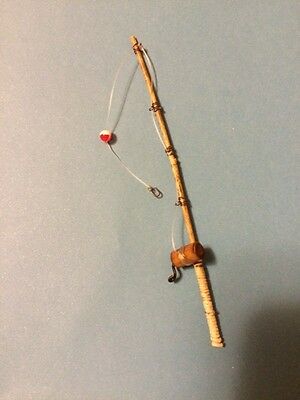 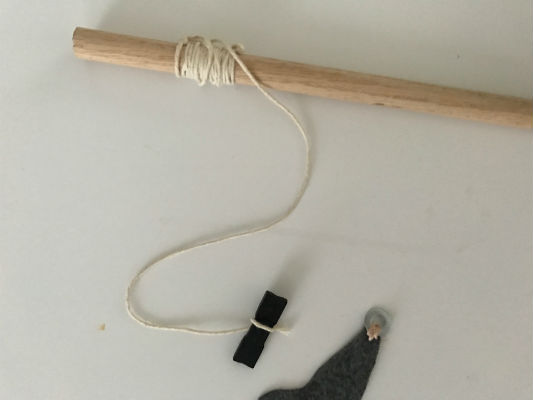 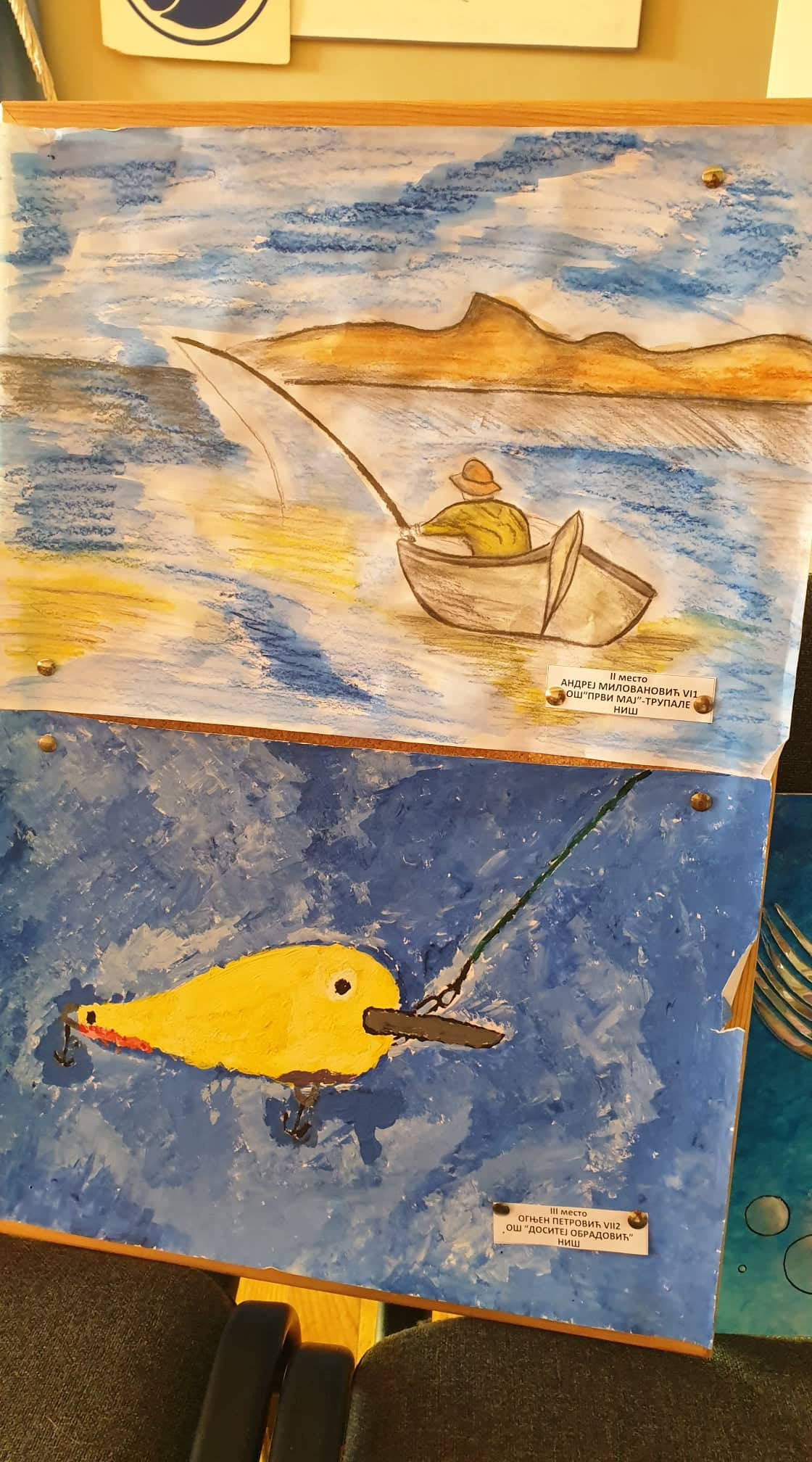 	Grupa za dramsko izražavanje1.Pročitajte pjesmu,, ,, Ribarčeta san,,- Branko Radičević2.Prikaži dramski ovu pjesmu prvo na svom , a potom i na nekom od stranih jezika3.Odglumi najpovoljnije rješenje za dječaka4.Prikaži drugu situaciju koja je rješiva na isti način.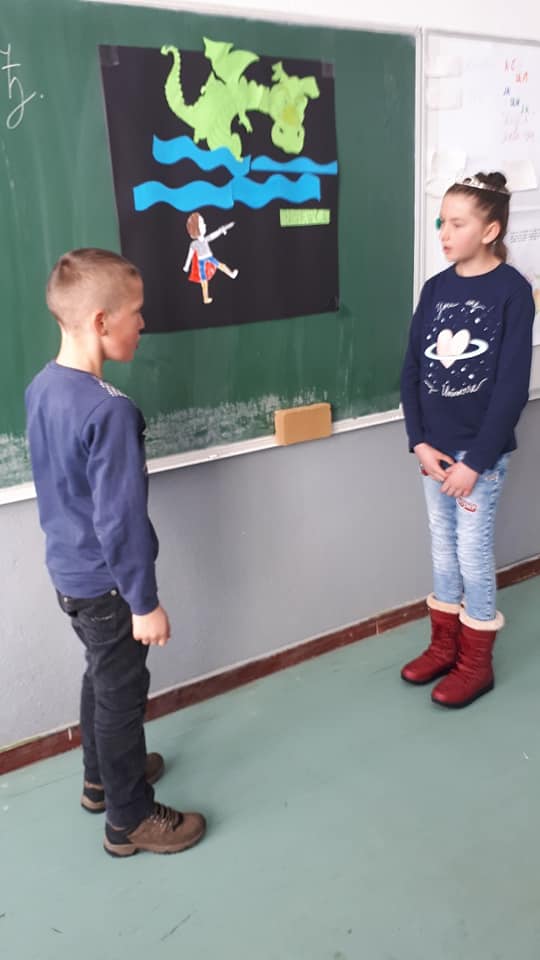 	Grupa za CSBH jezik i književnost1.Pročitajte pjesmu,, Ribarčeta san,,- Branko Radičević2.Isnesi svoje utiske o pročitanoj pjesmi3.kakva raspoloženja budi ova pjesma4.O kome i o čemu pjesma govori?5.Objasni nepoznate riječi?6.Koliko strofa ima pjesma?7.U kojim stihovima je prikazano nebo i rijka8.Koji je ribolovčev doživljaj prikazan u pjesmi?9.U kojim stihovima je opisan ribarčetov san10.Koja osjećanja oslikava ova pjesma                                Grupa za prirodu i društvo1.Pročitajte pjesmu,, ,, Ribarčeta san,,- Branko Radičević2.Opiši kruženje vode u prirodi3.Ilustruj Kruženje vode u prirodi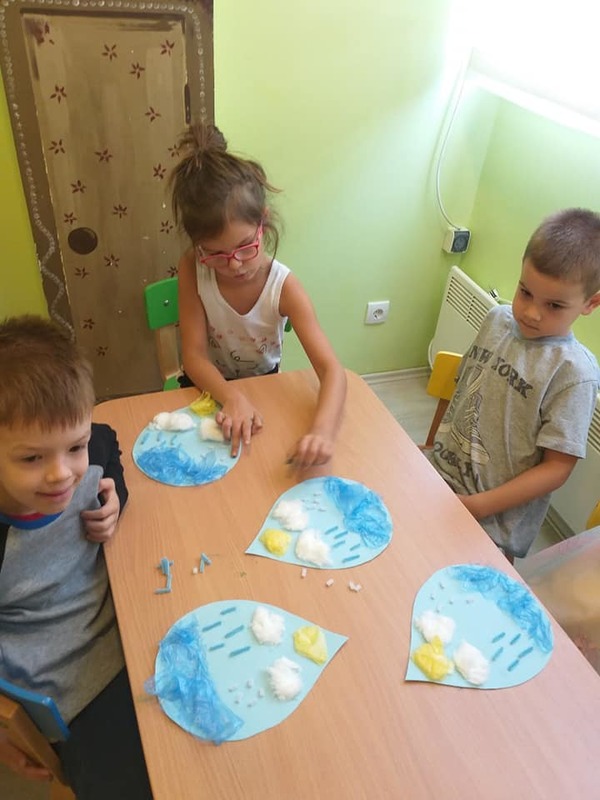 Sve grupe salju povratnu informaciju tako sto ce neke  grupe putem power prezwntacije a neke putem plakata.žMaterijali za podučavanje i učenjeHameri,prezentacija, slike,informatička učionicaPotrebna materijalna sredstva(uključujući troškovnik, ako je potrebno obezbjediti finansijska sredstva)Očekivani rezultatiUčernici su razumjeli  nacin rada kroz projekte. sticu nove radne aktivnosti koje će primjenjivati u daljem raduOpis sistema vrednovanjaUcenici ce komunicirati tokom casa, razmjenjivati ideje i doprinijeti aktivnoj atmosferi u grupama. Vrednovace se njihovo misljenje, kao i diskusija.povratne informacije putem preyentacija, izrada štapa za pecanjeEvaluacijaCilj je postignut kroz kljucne kompetencije koje su se realizovale putem projekata.